VII Klinik Sorumlu Hemşireleri SempozyumuAnkara Üniversitesi Tıp Fakültesi İbni Sina Araştırma ve Uygulama Hastanesi Başhemşireliği, Atatürk Üniversitesi Sağlık Bilimleri Fakültesi ve Erzurum İl Sağlık Müdürlüğü tarafından düzenlenen VII. Klinik Sorumlu Hemşireleri Eğitim Sempozyumu 06-09 Nisan 2011 tarihleri arasında yapıldı.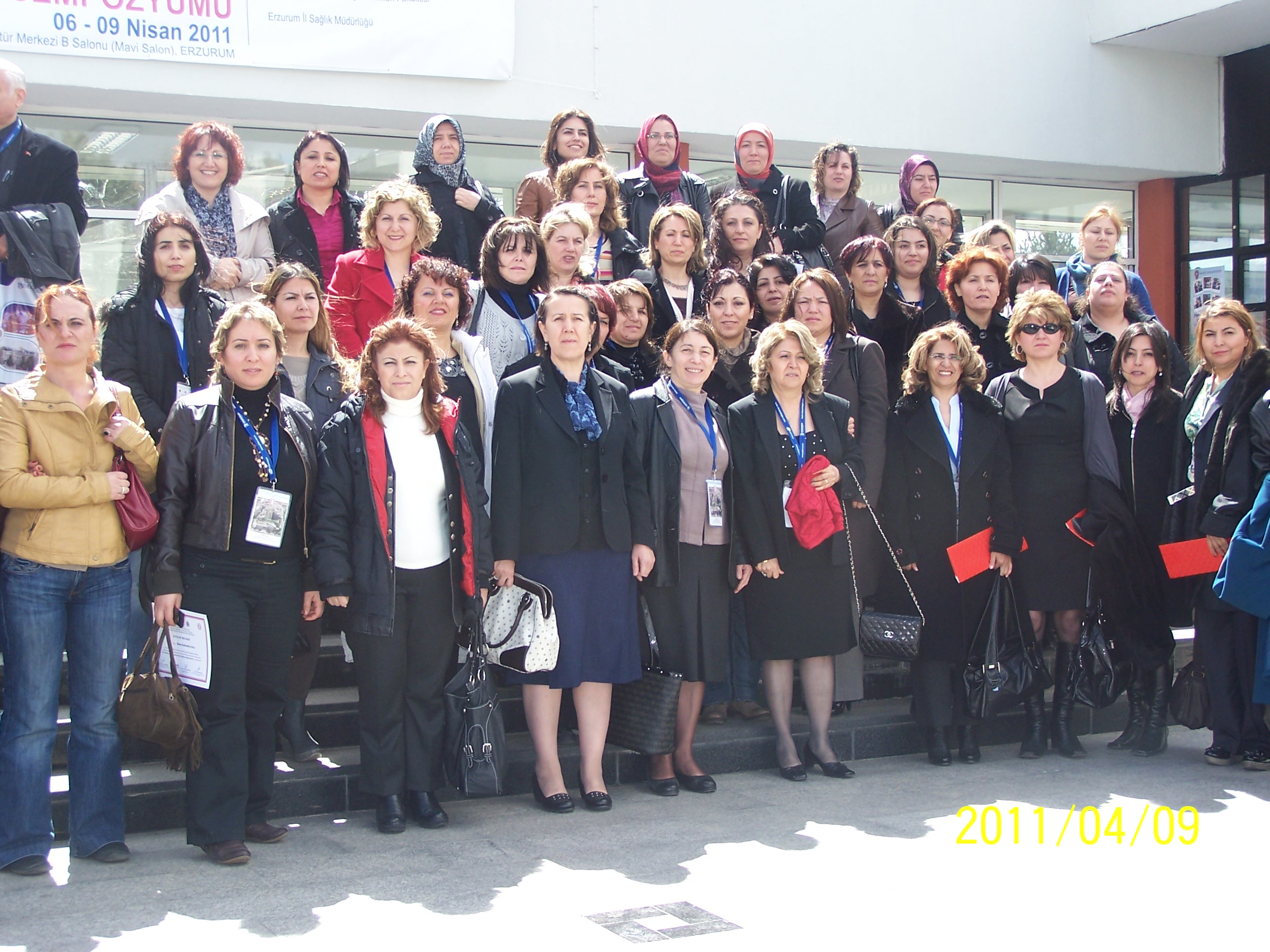 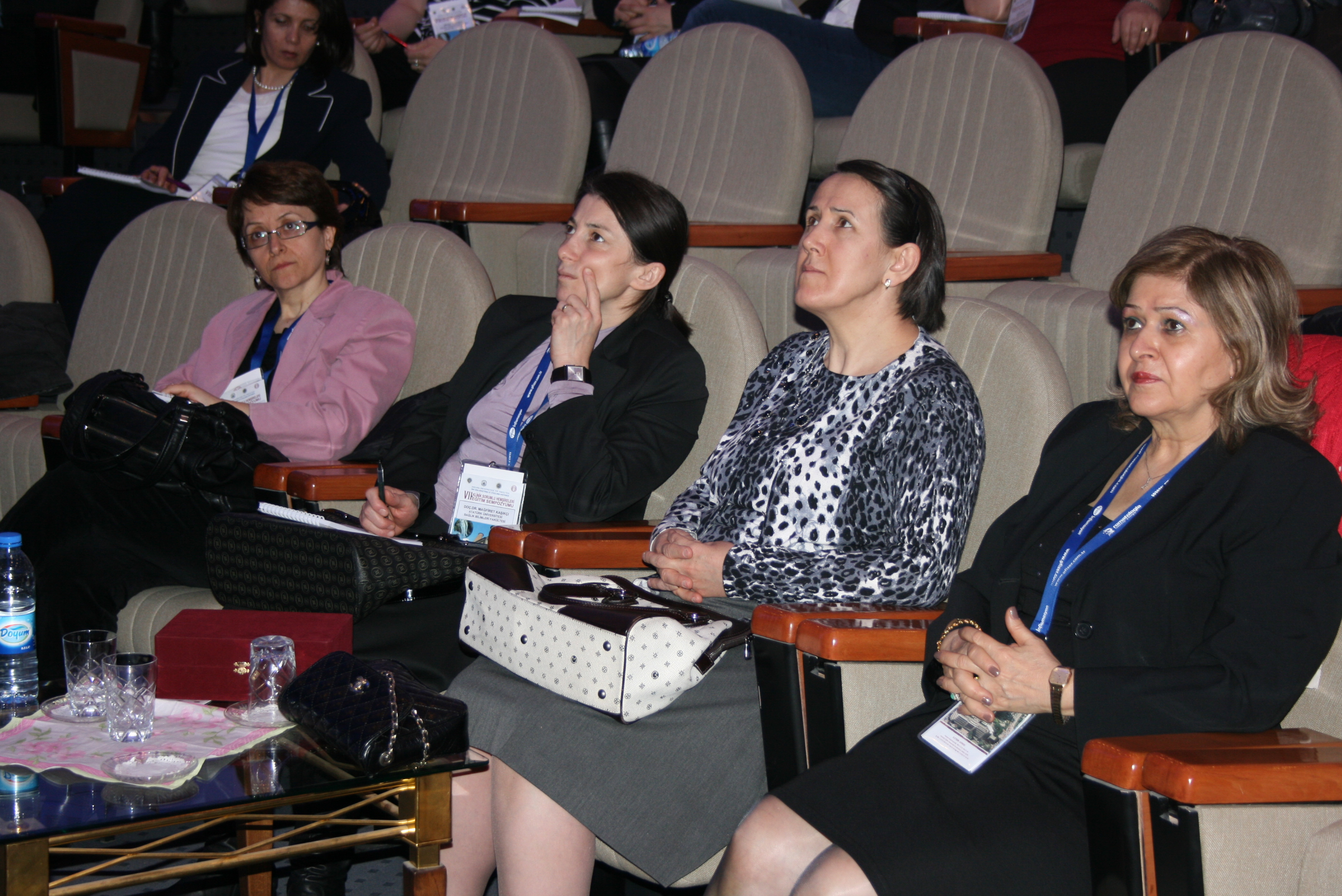 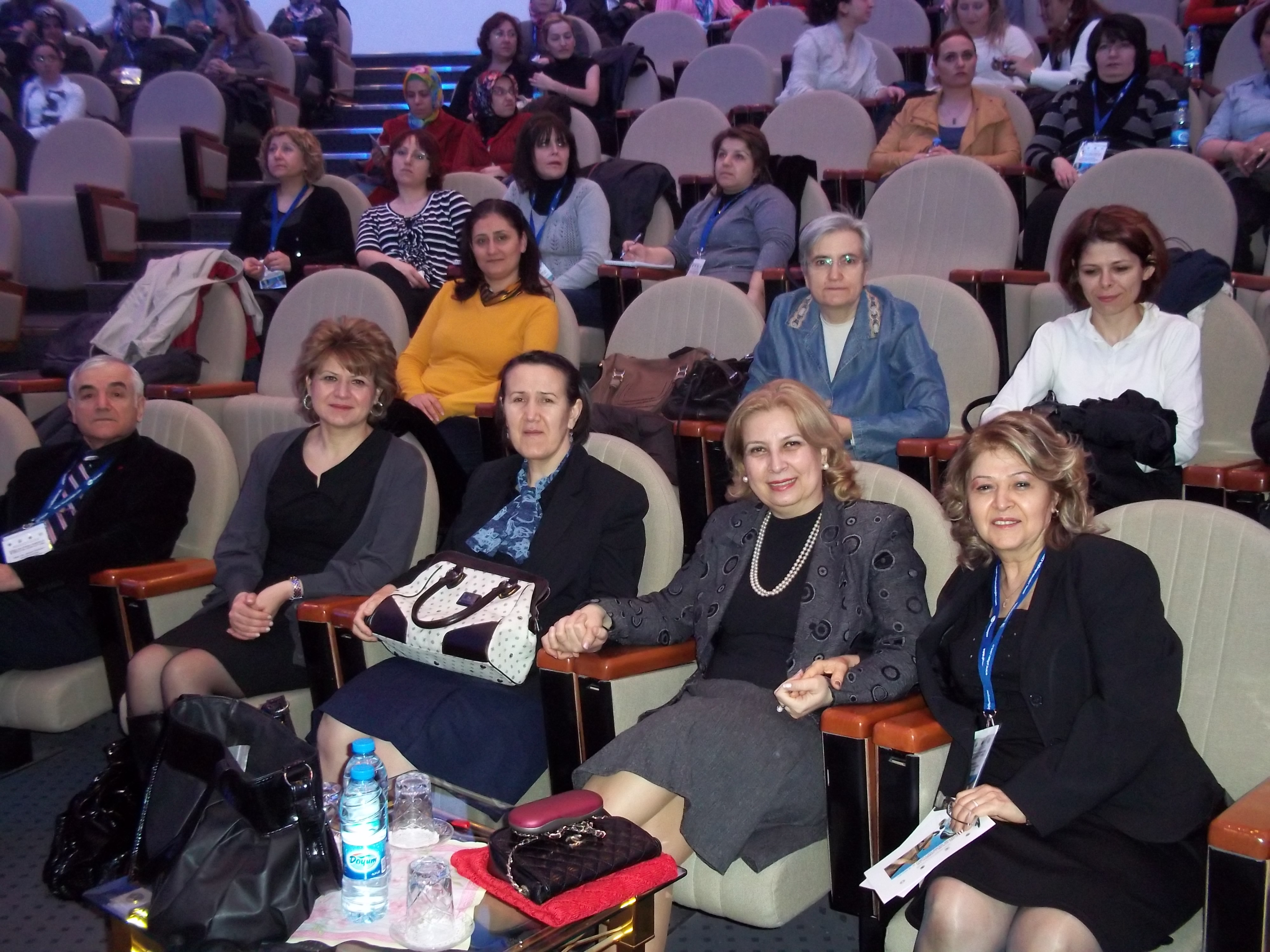 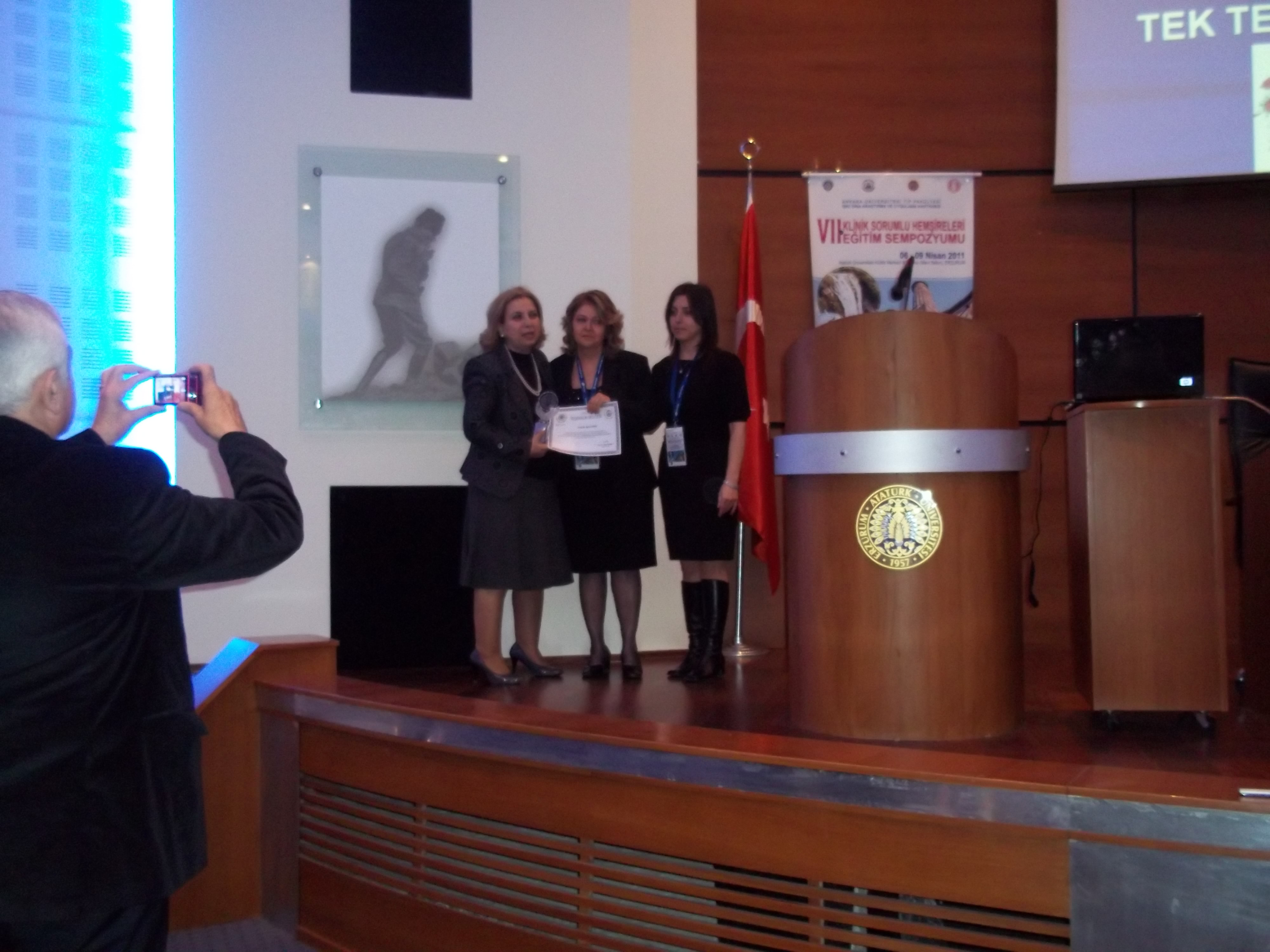 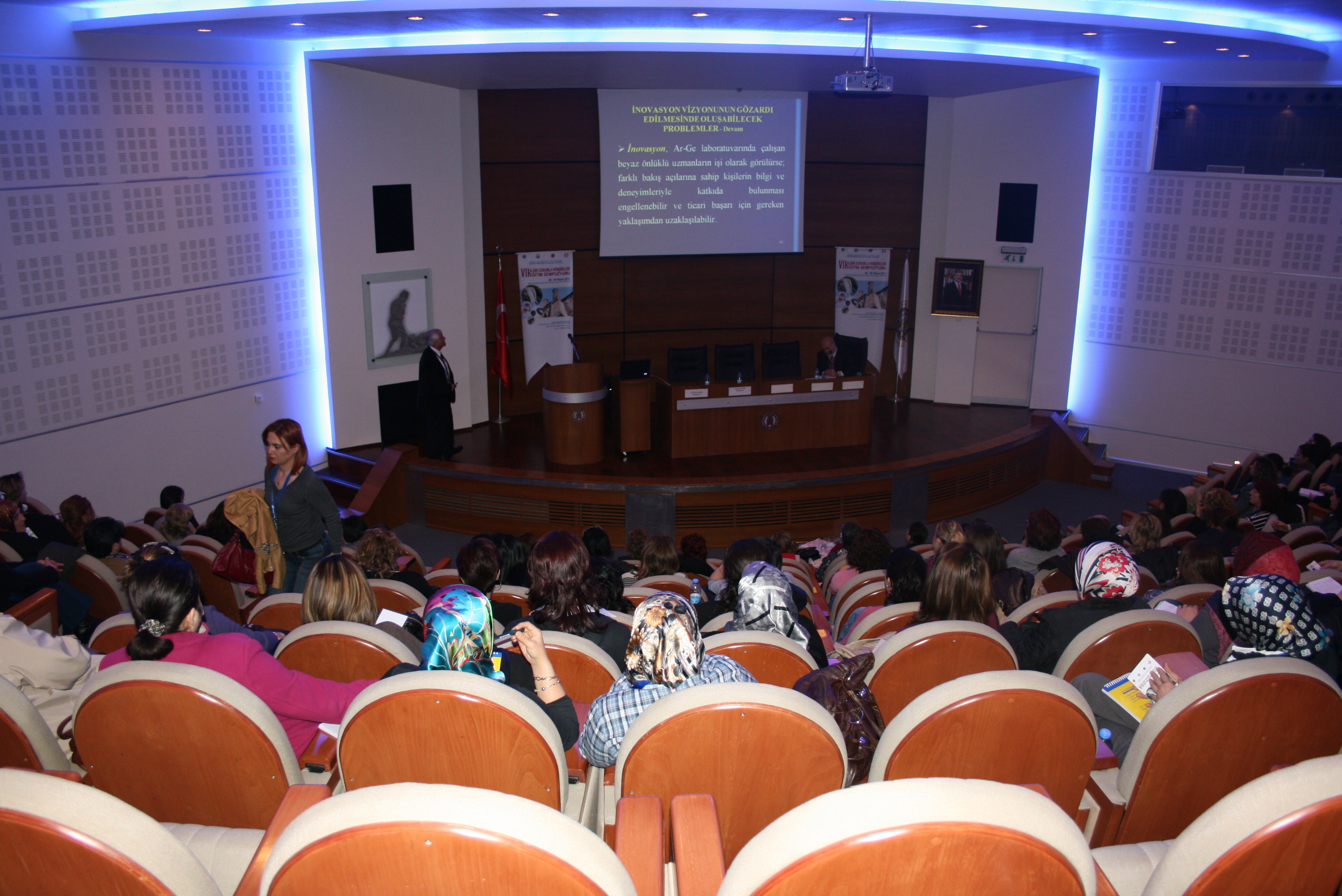 